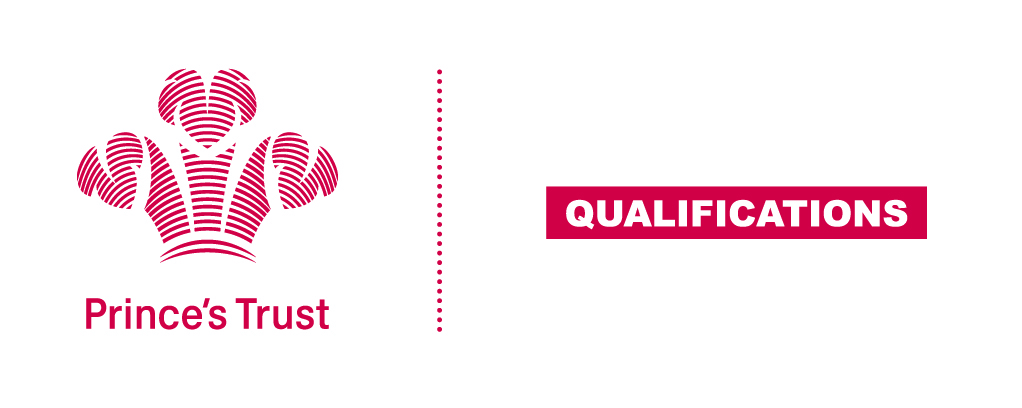 Tracking sheet – Work Experience					The aim of the unit is for the learner to develop their skills in, and understanding of, the workplace by preparing for, attending and reviewing a work experience placement. It is also an opportunity for learners to obtain a work reference which they may find useful in the future. Increasingly there is more and more research demonstrating how important work experience is in helping learners move into paid employment.  While completing this unit learners think about what they will gain by undertaking a work experience placement, how they can best prepare for that experience, and what they gained by completing it.	Level 2 Learner name						Centre nameTo do this you mustPage numberAssessment DateUnderstand the value of work experienceUnderstand the value of work experienceUnderstand the value of work experience Describe the benefits of attending a placement Compare advantages and disadvantages of different work experience options Be able to plan for a safe work experienceBe able to plan for a safe work experienceBe able to plan for a safe work experience Apply for work experience2.2 Describe skills that you hope to gain on your work experience2.3 Plan own journey to ensure you arrive on time at your work experience2.4 Identify who to report to when on work experienceBe able to complete a safe work experience placementBe able to complete a safe work experience placementBe able to complete a safe work experience placement3.1 Identify where health and safety information can be found at your work experience3.2 Arrive to work on time3.3 Describe the tasks you were responsible for during your work experience placement3.4 Explain which tasks you were unable to undertake3.5 Follow instructions to complete tasks safely in the work place3.6 Communicate appropriately with others in the workplaceBe able to review your work experience placementBe able to review your work experience placementBe able to review your work experience placement4.1 Describe what you enjoyed about your work experience4.2 Explain ways the work experience could have been improved4.3 Describe skills you developed during the work experience 4.4 Explain how this experience will help you in the futureAssessor feedbackAssessor feedbackAssessor feedbackDeclaration I confirm that the details above are correct, that the evidence submitted is the learner’s own work and that the learner meets all the requirements for the unit:Declaration I confirm that the details above are correct, that the evidence submitted is the learner’s own work and that the learner meets all the requirements for the unit:Declaration I confirm that the details above are correct, that the evidence submitted is the learner’s own work and that the learner meets all the requirements for the unit:Learner Name                                                    Assessor Name                     Learner Signature                                              Assessor SignatureDate                                                                    Date                                             Learner Name                                                    Assessor Name                     Learner Signature                                              Assessor SignatureDate                                                                    Date                                             Learner Name                                                    Assessor Name                     Learner Signature                                              Assessor SignatureDate                                                                    Date                                             